WEST HENDON							         	UNDERHILL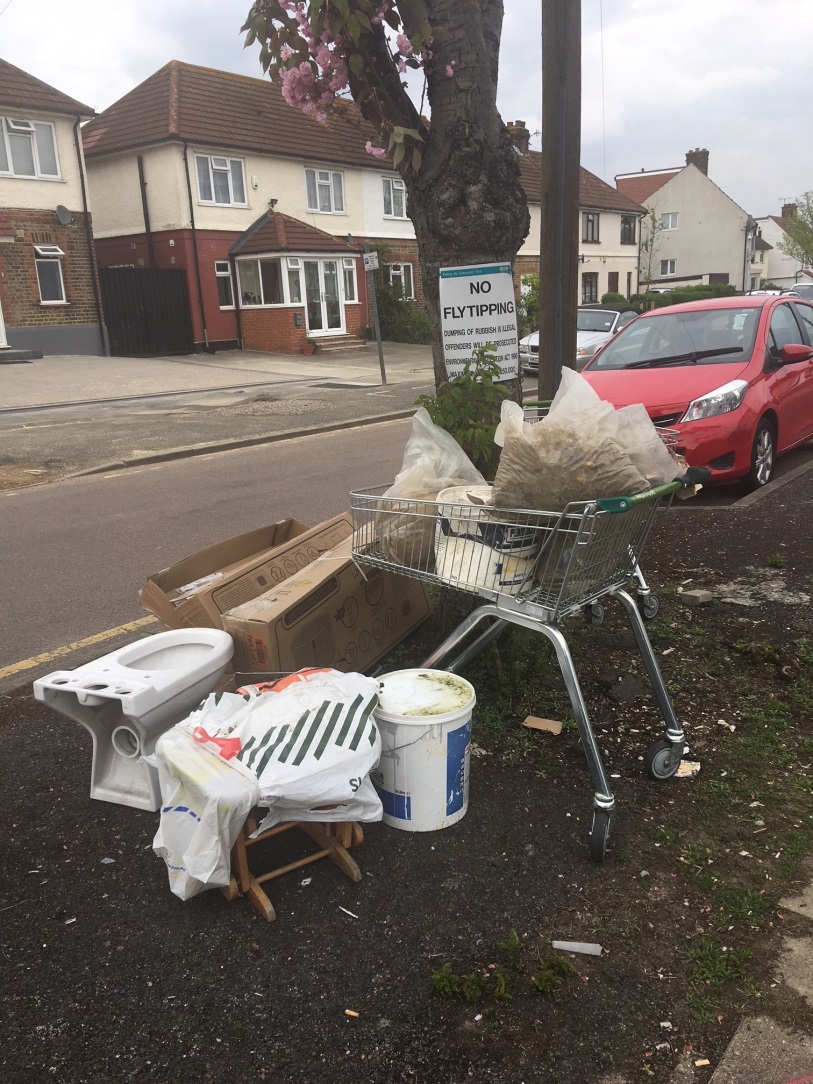 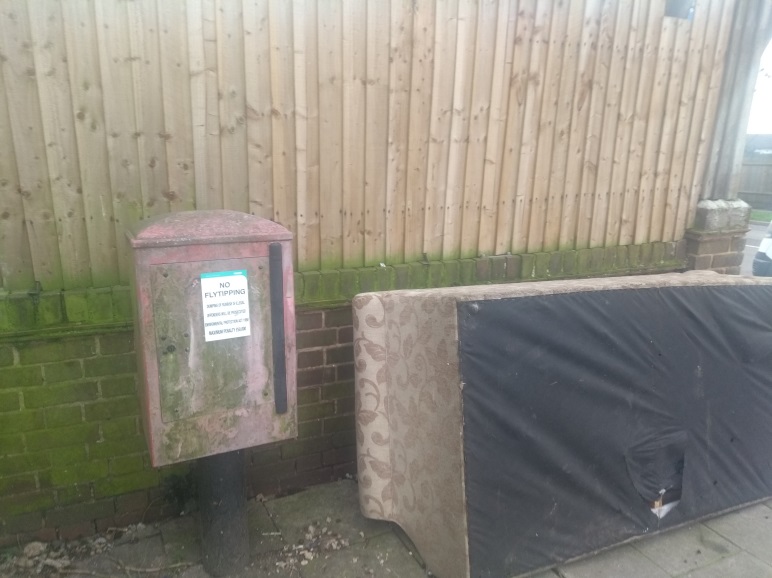 EAST FINCHLEY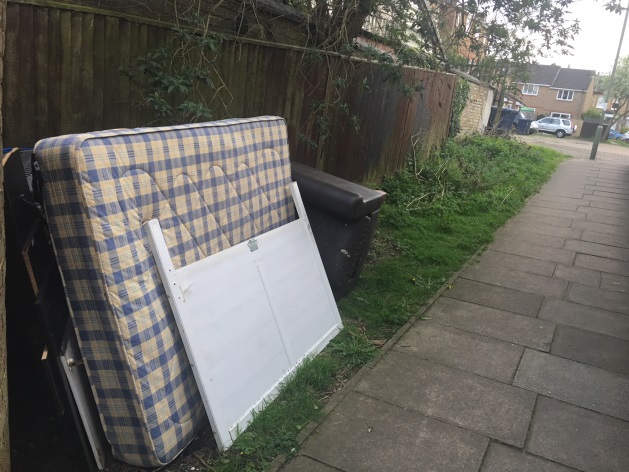 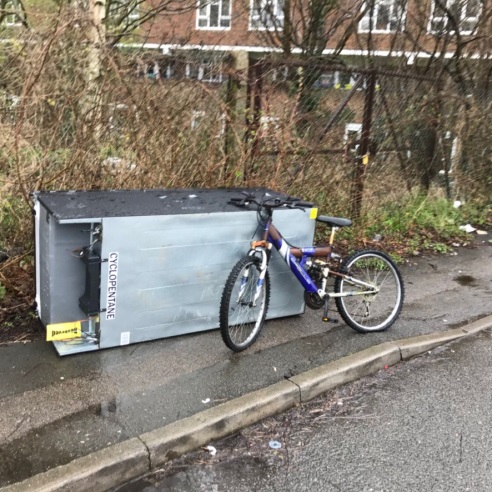 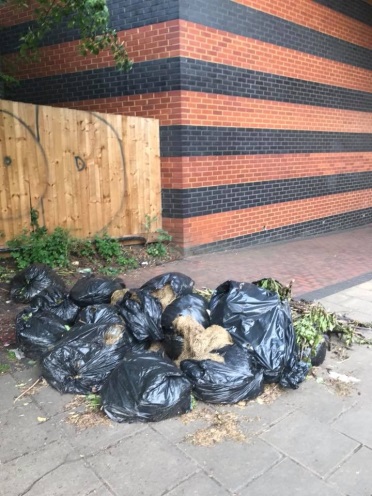 BURNT OAK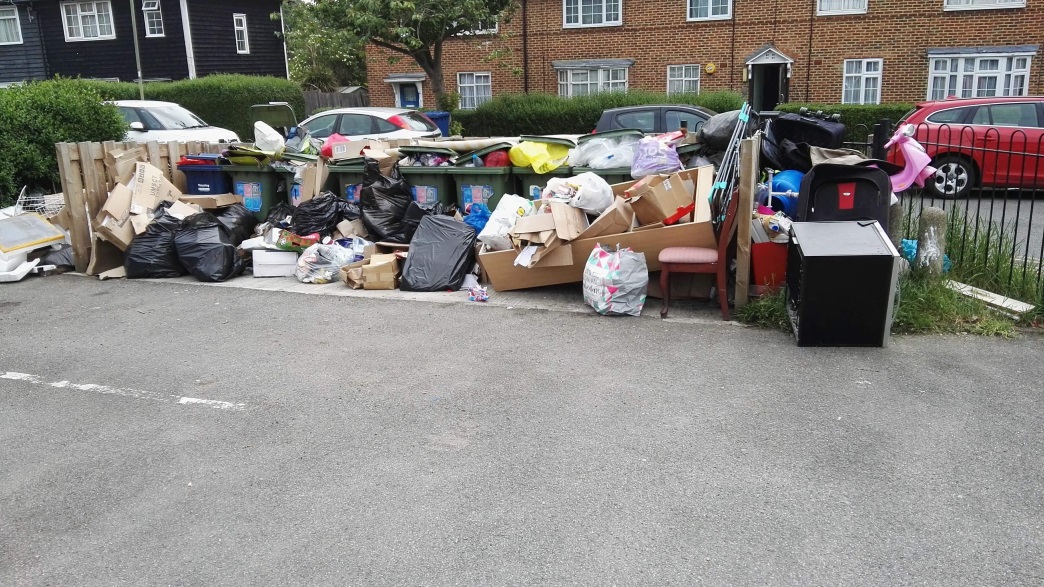 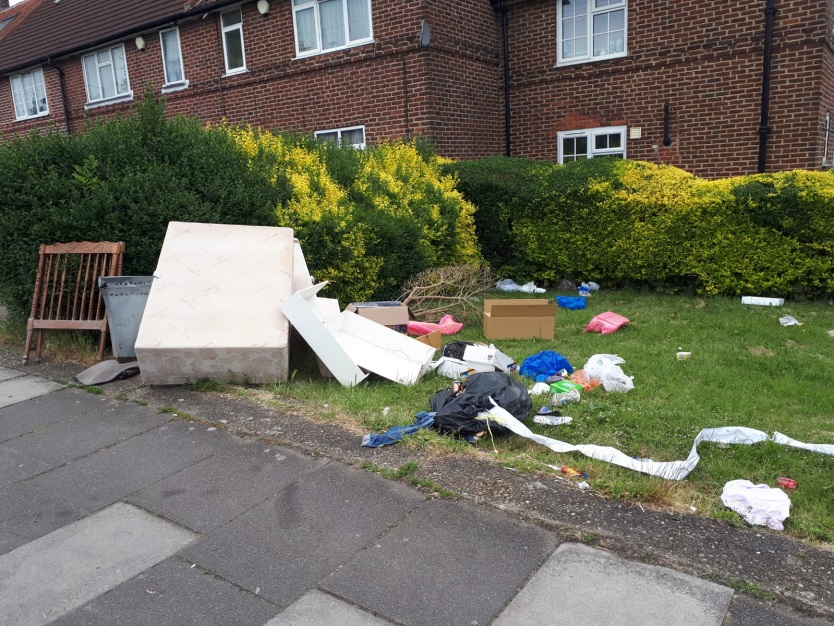 MAYS LANE, COPPETTS				HALE								BRUNSWICK PARK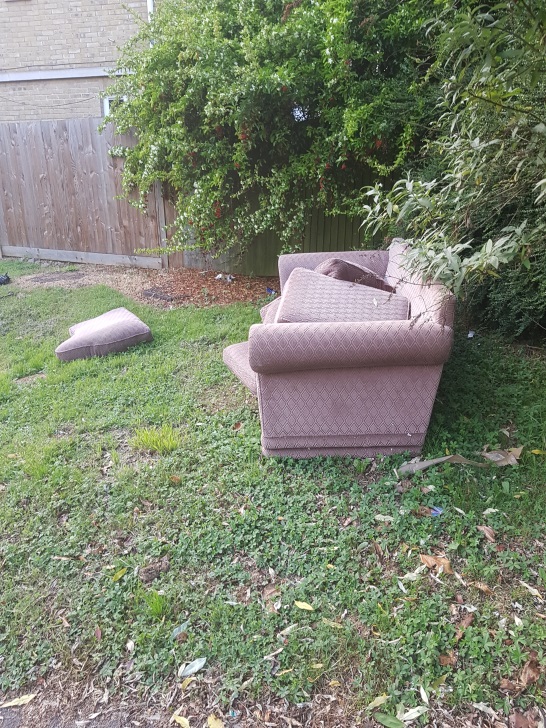 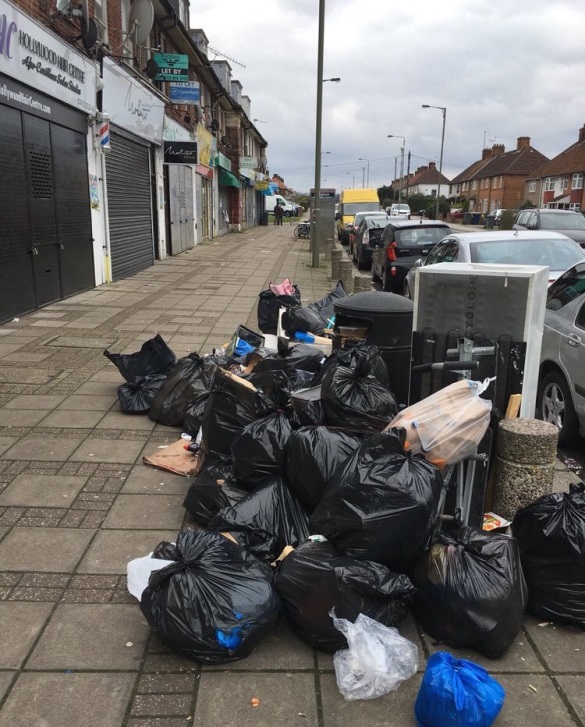 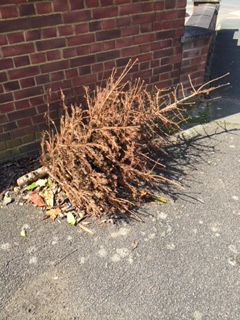 CHILD’S HILLCricklewood Lane					                      Ash Grove                                              Child’s Hill Park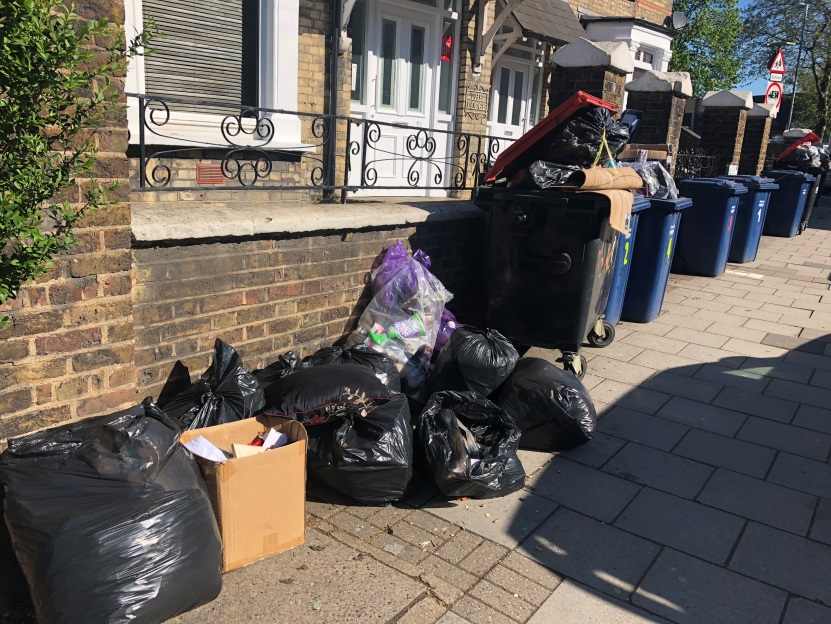 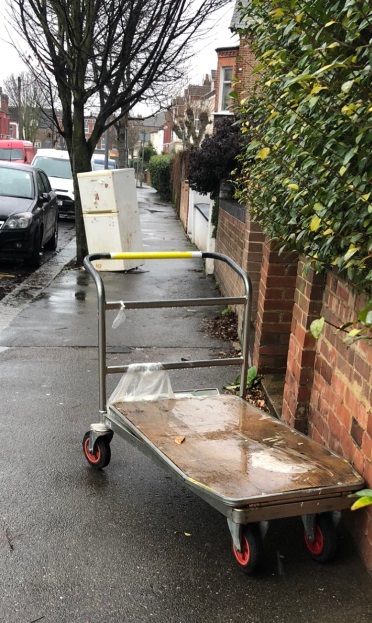 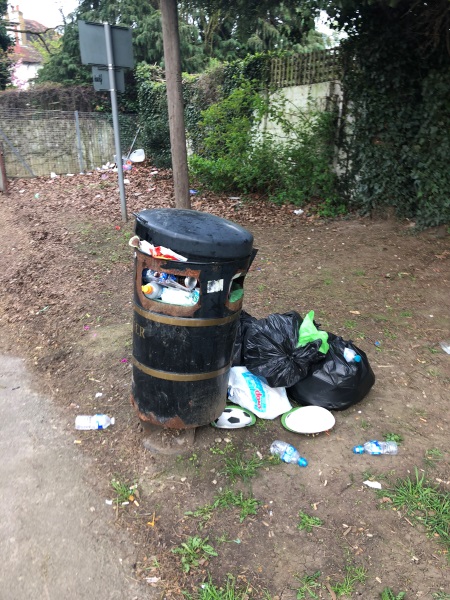 FRIERN PARK, WOODHOUSE		FRIERN PARK, WOODHOUSE	              SQUIRES LANE, FINCHLEY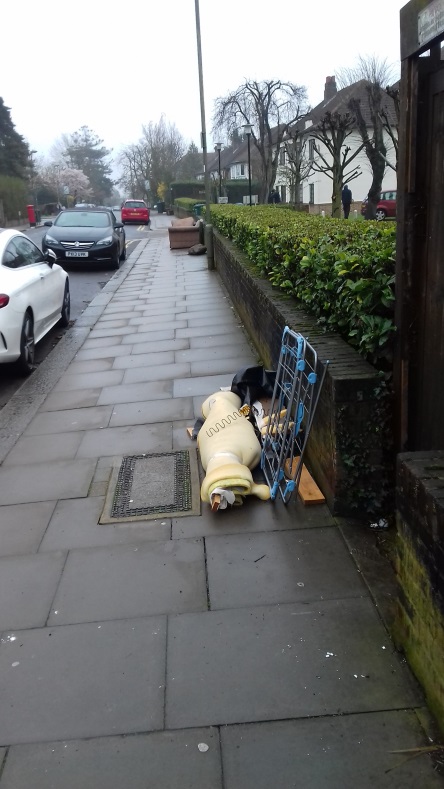 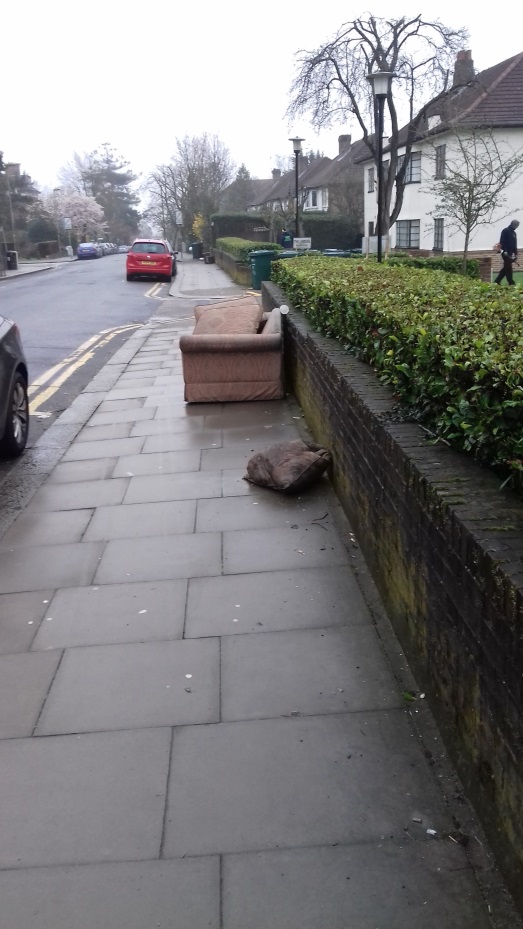 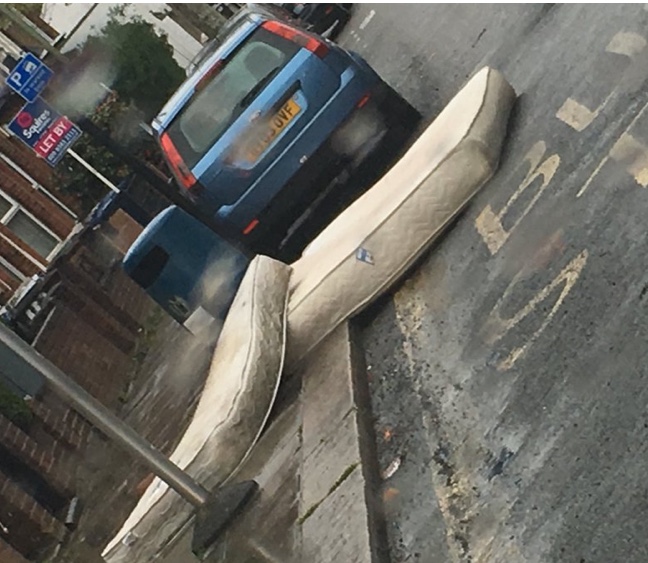 GARDEN SUBURBAlyth Gardens 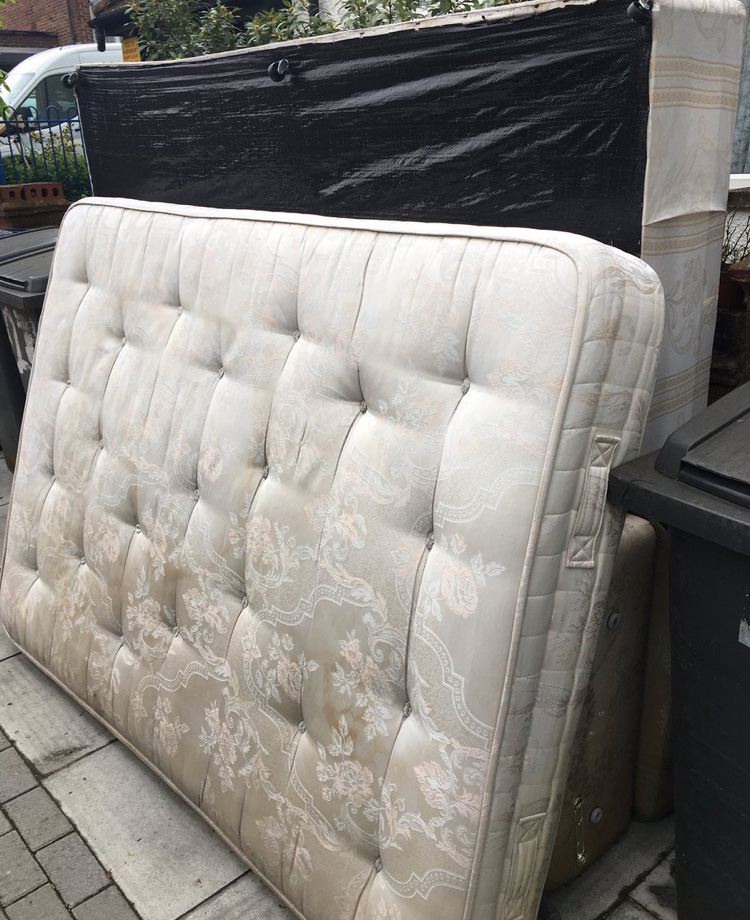 